Rada Gminy w Grębocicach
Radni-SesjaProtokół nr LI Sesja w dniu 15 marca 2022 
Obrady rozpoczęto 15 marca 2022 o godz. 15:45, a zakończono o godz. 16:26 tego samego dnia.W posiedzeniu wzięło udział 14 członków.Obecni:1. Danuta Antczak
2. Agnieszka Gerałtowska
3. Krzysztof Kamiński
4. Mariusz Kozak
5. Tadeusz Kuzara
6. Anna Mirska
7. Marek Pakiet
8. Marek Pieniążek
9. Sylwia Słowik
10. Mirosława Stępniak
11. Paweł Szadyko
12. Paweł Szocik
13. Bernard Wdowczyk
14. Anna Włodarczyk
15. Dariusz Wolski1. Otwarcie sesji Rady Gminy Grębocice, przywitanie gości i stwierdzenie prawomocności obrad – dokonał Tadeusz Kuzara Przewodniczący Rady Gminy


W dyskusji wzięli udział:
- Roman Jabłoński
- Anna Włodarczyk
- Mariusz Kozak

2. Przedstawienie porządku obrad sesji. 

1. Otwarcie sesji Rady Gminy Grębocice, przywitanie gości i stwierdzenie prawomocności obrad.2. Przedstawienie porządku obrad sesji.3. Informacja na temat uwzględnienia bądź nieuwzględnienia złożonych przez radnych sprostowań, uzupełnień i uwag do protokołu.4. Informacja Wójta na temat realizacji zadań między sesjami.5. Podjęcie uchwały w sprawie zmian budżetu Gminy Grębocice na rok 2022.6. Podjęcie uchwały w sprawie Wieloletniej Prognozy Finansowej Gminy Grębocice.7. Podjęcie uchwały zmieniającej uchwałę w sprawie udzielenia pomocy finansowej dla Powiatu Polkowickiego.8. Podjęcie uchwały w sprawie  nie wyrażenia zgody na wyodrębnienie funduszu sołeckiego.9. Podjęcie uchwały w sprawie przyznania dotacji na prace konserwatorskie lub roboty budowlane przy zabytku.10. Podjęcie uchwały w sprawie wyrażenia zgody na dokonanie darowizny nieruchomości.11. Podjęcie uchwały zmieniającej uchwałę w sprawie określenia regulaminu wynagradzania nauczycieli  zatrudnionych w szkołach i placówkach oświatowych prowadzonych przez Gminę Grębocice. 12. Podjęcie uchwały zmieniającej uchwałę w sprawie połączenia samorządowych instytucji kultury – Gminnej Biblioteki Publicznej w Grębocicach i Grębocickiego Centrum Kultury w Grębocicach.13. Podjęcie uchwały w sprawie  programu opieki nad zwierzętami bezdomnymi oraz zapobiegania bezdomności zwierząt na terenie Gminy Grębocice.14. Podjęcie uchwały w sprawie  przyjęcia Gminnego Programu Polityki Zdrowotnej w zakresie próchnicy i higieny jamy ustnej, dla dzieci z terenu Gminy Grębocice na rok 2022.15. Podjęcie uchwały w sprawie przyjęcia Gminnego Programu Polityki Zdrowotnej  „Szczepienia przeciwko wirusowi brodawczaka ludzkiego dziewcząt  urodzonych w latach 2007-2009 zamieszkujących na terenie Gminy Grębocice na rok 2022”.16. Podjęcie uchwały w sprawie przyjęcia Gminnego Programu Profilaktyki Rozwiązywania Problemów Uzależnień dla Gminy Grębocice na lata 2022-2023.17. Podjęcie uchwały w sprawie przyjęcia Strategii Rozwoju Gminy Grębocice na lata 2021-2027.18. Podjęcie uchwały w sprawie zatwierdzenia Sołeckiej Strategii Rozwoju Wsi Grębocice w Gminie Grębocice.19. Interpelacje i zapytania radnych i sołtysów.20. Sprawy różne.21. Zamknięcie obrad sesji.
3. Informacja na temat uwzględnienia bądź nieuwzględnienia złożonych przez radnych sprostowań, uzupełnień i uwag do protokołu.
-nie wniesiono uwag

4. Informacja Wójta na temat realizacji zadań między sesjami.

W dyskusji wzięli udział:
- Roman Jabłoński

5. Podjęcie uchwały w sprawie zmian budżetu Gminy Grębocice na rok 2022.

Głosowano w sprawie:
Podjęcie uchwały w sprawie zmian budżetu Gminy Grębocice na rok 2022.. 

Wyniki głosowania
ZA: 14, PRZECIW: 0, WSTRZYMUJĘ SIĘ: 0, BRAK GŁOSU: 0, NIEOBECNI: 1

Wyniki imienne:
ZA (14)
Danuta Antczak, Agnieszka Gerałtowska, Krzysztof Kamiński, Mariusz Kozak, Tadeusz Kuzara, Anna Mirska, Marek Pakiet, Marek Pieniążek, Mirosława Stępniak, Paweł Szadyko, Paweł Szocik, Bernard Wdowczyk, Anna Włodarczyk, Dariusz Wolski
NIEOBECNI (1)
Sylwia Słowik

6. Podjęcie uchwały w sprawie Wieloletniej Prognozy Finansowej Gminy Grębocice.

Głosowano w sprawie:
Podjęcie uchwały w sprawie Wieloletniej Prognozy Finansowej Gminy Grębocice.. 

Wyniki głosowania
ZA: 14, PRZECIW: 0, WSTRZYMUJĘ SIĘ: 0, BRAK GŁOSU: 0, NIEOBECNI: 1

Wyniki imienne:
ZA (14)
Danuta Antczak, Agnieszka Gerałtowska, Krzysztof Kamiński, Mariusz Kozak, Tadeusz Kuzara, Anna Mirska, Marek Pakiet, Marek Pieniążek, Mirosława Stępniak, Paweł Szadyko, Paweł Szocik, Bernard Wdowczyk, Anna Włodarczyk, Dariusz Wolski
NIEOBECNI (1)
Sylwia Słowik

7. Podjęcie uchwały zmieniającej uchwałę w sprawie udzielenia pomocy finansowej dla Powiatu Polkowickiego.

Głosowano w sprawie:
Podjęcie uchwały zmieniającej uchwałę w sprawie udzielenia pomocy finansowej dla Powiatu Polkowickiego.. 

Wyniki głosowania
ZA: 14, PRZECIW: 0, WSTRZYMUJĘ SIĘ: 0, BRAK GŁOSU: 0, NIEOBECNI: 1

Wyniki imienne:
ZA (14)
Danuta Antczak, Agnieszka Gerałtowska, Krzysztof Kamiński, Mariusz Kozak, Tadeusz Kuzara, Anna Mirska, Marek Pakiet, Marek Pieniążek, Mirosława Stępniak, Paweł Szadyko, Paweł Szocik, Bernard Wdowczyk, Anna Włodarczyk, Dariusz Wolski
NIEOBECNI (1)
Sylwia Słowik

8. Podjęcie uchwały w sprawie nie wyrażenia zgody na wyodrębnienie funduszu sołeckiego.

Głosowano w sprawie:
Podjęcie uchwały w sprawie nie wyrażenia zgody na wyodrębnienie funduszu sołeckiego.. 

Wyniki głosowania
ZA: 14, PRZECIW: 0, WSTRZYMUJĘ SIĘ: 0, BRAK GŁOSU: 0, NIEOBECNI: 1

Wyniki imienne:
ZA (14)
Danuta Antczak, Agnieszka Gerałtowska, Krzysztof Kamiński, Mariusz Kozak, Tadeusz Kuzara, Anna Mirska, Marek Pakiet, Marek Pieniążek, Mirosława Stępniak, Paweł Szadyko, Paweł Szocik, Bernard Wdowczyk, Anna Włodarczyk, Dariusz Wolski
NIEOBECNI (1)
Sylwia Słowik

9. Podjęcie uchwały w sprawie przyznania dotacji na prace konserwatorskie lub roboty budowlane przy zabytku.

Głosowano w sprawie:
Podjęcie uchwały w sprawie przyznania dotacji na prace konserwatorskie lub roboty budowlane przy zabytku.. 

Wyniki głosowania
ZA: 14, PRZECIW: 0, WSTRZYMUJĘ SIĘ: 0, BRAK GŁOSU: 0, NIEOBECNI: 1

Wyniki imienne:
ZA (14)
Danuta Antczak, Agnieszka Gerałtowska, Krzysztof Kamiński, Mariusz Kozak, Tadeusz Kuzara, Anna Mirska, Marek Pakiet, Marek Pieniążek, Mirosława Stępniak, Paweł Szadyko, Paweł Szocik, Bernard Wdowczyk, Anna Włodarczyk, Dariusz Wolski
NIEOBECNI (1)
Sylwia Słowik

10. Podjęcie uchwały w sprawie wyrażenia zgody na dokonanie darowizny nieruchomości.

Głosowano w sprawie:
Podjęcie uchwały w sprawie wyrażenia zgody na dokonanie darowizny nieruchomości.. 

Wyniki głosowania
ZA: 14, PRZECIW: 0, WSTRZYMUJĘ SIĘ: 0, BRAK GŁOSU: 0, NIEOBECNI: 1

Wyniki imienne:
ZA (14)
Danuta Antczak, Agnieszka Gerałtowska, Krzysztof Kamiński, Mariusz Kozak, Tadeusz Kuzara, Anna Mirska, Marek Pakiet, Marek Pieniążek, Mirosława Stępniak, Paweł Szadyko, Paweł Szocik, Bernard Wdowczyk, Anna Włodarczyk, Dariusz Wolski
NIEOBECNI (1)
Sylwia Słowik

11. Podjęcie uchwały zmieniającej uchwałę w sprawie określenia regulaminu wynagradzania nauczycieli zatrudnionych w szkołach i placówkach oświatowych prowadzonych przez Gminę Grębocice.

Głosowano w sprawie:
Podjęcie uchwały zmieniającej uchwałę w sprawie określenia regulaminu wynagradzania nauczycieli zatrudnionych w szkołach i placówkach oświatowych prowadzonych przez Gminę Grębocice.. 

Wyniki głosowania
ZA: 14, PRZECIW: 0, WSTRZYMUJĘ SIĘ: 0, BRAK GŁOSU: 0, NIEOBECNI: 1

Wyniki imienne:
ZA (14)
Danuta Antczak, Agnieszka Gerałtowska, Krzysztof Kamiński, Mariusz Kozak, Tadeusz Kuzara, Anna Mirska, Marek Pakiet, Marek Pieniążek, Mirosława Stępniak, Paweł Szadyko, Paweł Szocik, Bernard Wdowczyk, Anna Włodarczyk, Dariusz Wolski
NIEOBECNI (1)
Sylwia Słowik

12. Podjęcie uchwały zmieniającej uchwałę w sprawie połączenia samorządowych instytucji kultury – Gminnej Biblioteki Publicznej w Grębocicach i Grębocickiego Centrum Kultury w Grębocicach.

Głosowano w sprawie:
Podjęcie uchwały zmieniającej uchwałę w sprawie połączenia samorządowych instytucji kultury – Gminnej Biblioteki Publicznej w Grębocicach i Grębocickiego Centrum Kultury w Grębocicach.. 

Wyniki głosowania
ZA: 14, PRZECIW: 0, WSTRZYMUJĘ SIĘ: 0, BRAK GŁOSU: 0, NIEOBECNI: 1

Wyniki imienne:
ZA (14)
Danuta Antczak, Agnieszka Gerałtowska, Krzysztof Kamiński, Mariusz Kozak, Tadeusz Kuzara, Anna Mirska, Marek Pakiet, Marek Pieniążek, Mirosława Stępniak, Paweł Szadyko, Paweł Szocik, Bernard Wdowczyk, Anna Włodarczyk, Dariusz Wolski
NIEOBECNI (1)
Sylwia Słowik

13. Podjęcie uchwały w sprawie programu opieki nad zwierzętami bezdomnymi oraz zapobiegania bezdomności zwierząt na terenie Gminy Grębocice.

Głosowano w sprawie:
Podjęcie uchwały w sprawie programu opieki nad zwierzętami bezdomnymi oraz zapobiegania bezdomności zwierząt na terenie Gminy Grębocice.. 

Wyniki głosowania
ZA: 14, PRZECIW: 0, WSTRZYMUJĘ SIĘ: 0, BRAK GŁOSU: 0, NIEOBECNI: 1

Wyniki imienne:
ZA (14)
Danuta Antczak, Agnieszka Gerałtowska, Krzysztof Kamiński, Mariusz Kozak, Tadeusz Kuzara, Anna Mirska, Marek Pakiet, Marek Pieniążek, Mirosława Stępniak, Paweł Szadyko, Paweł Szocik, Bernard Wdowczyk, Anna Włodarczyk, Dariusz Wolski
NIEOBECNI (1)
Sylwia Słowik

14. Podjęcie uchwały w sprawie przyjęcia Gminnego Programu Polityki Zdrowotnej w zakresie próchnicy i higieny jamy ustnej, dla dzieci z terenu Gminy Grębocice na rok 2022.



Głosowano w sprawie:
Podjęcie uchwały w sprawie przyjęcia Gminnego Programu Polityki Zdrowotnej w zakresie próchnicy i higieny jamy ustnej, dla dzieci z terenu Gminy Grębocice na rok 2022.. 

Wyniki głosowania
ZA: 14, PRZECIW: 0, WSTRZYMUJĘ SIĘ: 0, BRAK GŁOSU: 0, NIEOBECNI: 1

Wyniki imienne:
ZA (14)
Danuta Antczak, Agnieszka Gerałtowska, Krzysztof Kamiński, Mariusz Kozak, Tadeusz Kuzara, Anna Mirska, Marek Pakiet, Marek Pieniążek, Mirosława Stępniak, Paweł Szadyko, Paweł Szocik, Bernard Wdowczyk, Anna Włodarczyk, Dariusz Wolski
NIEOBECNI (1)
Sylwia Słowik
15. Podjęcie uchwały w sprawie przyjęcia Gminnego Programu Polityki Zdrowotnej „Szczepienia przeciwko wirusowi brodawczaka ludzkiego dziewcząt urodzonych w latach 2007-2009 zamieszkujących na terenie Gminy Grębocice na rok 2022”.


Głosowano w sprawie:
Podjęcie uchwały w sprawie przyjęcia Gminnego Programu Polityki Zdrowotnej „Szczepienia przeciwko wirusowi brodawczaka ludzkiego dziewcząt urodzonych w latach 2007-2009 zamieszkujących na terenie Gminy Grębocice na rok 2022”.. 

Wyniki głosowania
ZA: 14, PRZECIW: 0, WSTRZYMUJĘ SIĘ: 0, BRAK GŁOSU: 0, NIEOBECNI: 1

Wyniki imienne:
ZA (14)
Danuta Antczak, Agnieszka Gerałtowska, Krzysztof Kamiński, Mariusz Kozak, Tadeusz Kuzara, Anna Mirska, Marek Pakiet, Marek Pieniążek, Mirosława Stępniak, Paweł Szadyko, Paweł Szocik, Bernard Wdowczyk, Anna Włodarczyk, Dariusz Wolski
NIEOBECNI (1)
Sylwia Słowik

16. Podjęcie uchwały w sprawie przyjęcia Gminnego Programu Profilaktyki Rozwiązywania Problemów Uzależnień dla Gminy Grębocice na lata 2022-2023.

Głosowano w sprawie:
Podjęcie uchwały w sprawie przyjęcia Gminnego Programu Profilaktyki Rozwiązywania Problemów Uzależnień dla Gminy Grębocice na lata 2022-2023.. 

Wyniki głosowania
ZA: 14, PRZECIW: 0, WSTRZYMUJĘ SIĘ: 0, BRAK GŁOSU: 0, NIEOBECNI: 1

Wyniki imienne:
ZA (14)
Danuta Antczak, Agnieszka Gerałtowska, Krzysztof Kamiński, Mariusz Kozak, Tadeusz Kuzara, Anna Mirska, Marek Pakiet, Marek Pieniążek, Mirosława Stępniak, Paweł Szadyko, Paweł Szocik, Bernard Wdowczyk, Anna Włodarczyk, Dariusz Wolski
NIEOBECNI (1)
Sylwia Słowik

17. Podjęcie uchwały w sprawie przyjęcia Strategii Rozwoju Gminy Grębocice na lata 2021-2027.

Głosowano w sprawie:
Podjęcie uchwały w sprawie przyjęcia Strategii Rozwoju Gminy Grębocice na lata 2021-2027.. 

Wyniki głosowania
ZA: 14, PRZECIW: 0, WSTRZYMUJĘ SIĘ: 0, BRAK GŁOSU: 0, NIEOBECNI: 1

Wyniki imienne:
ZA (14)
Danuta Antczak, Agnieszka Gerałtowska, Krzysztof Kamiński, Mariusz Kozak, Tadeusz Kuzara, Anna Mirska, Marek Pakiet, Marek Pieniążek, Mirosława Stępniak, Paweł Szadyko, Paweł Szocik, Bernard Wdowczyk, Anna Włodarczyk, Dariusz Wolski
NIEOBECNI (1)
Sylwia Słowik

18. Podjęcie uchwały w sprawie zatwierdzenia Sołeckiej Strategii Rozwoju Wsi Grębocice w Gminie Grębocice.

Głosowano w sprawie:
Podjęcie uchwały w sprawie zatwierdzenia Sołeckiej Strategii Rozwoju Wsi Grębocice w Gminie Grębocice.. 

Wyniki głosowania
ZA: 14, PRZECIW: 0, WSTRZYMUJĘ SIĘ: 0, BRAK GŁOSU: 0, NIEOBECNI: 1

Wyniki imienne:
ZA (14)
Danuta Antczak, Agnieszka Gerałtowska, Krzysztof Kamiński, Mariusz Kozak, Tadeusz Kuzara, Anna Mirska, Marek Pakiet, Marek Pieniążek, Mirosława Stępniak, Paweł Szadyko, Paweł Szocik, Bernard Wdowczyk, Anna Włodarczyk, Dariusz Wolski
NIEOBECNI (1)
Sylwia Słowik

19. Interpelacje i zapytania radnych i sołtysów.
brak

20. Sprawy różne.

W dyskusji wzięli udział:
- Roman Jabłoński



21. Zamknięcie obrad sesji.
 Przewodniczący zamknął obrady LI sesji Rady Gminy Grębocice.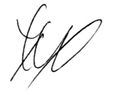 Przewodniczący
Rada Gminy w Grębocicach Tadeusz Kuzara
Przygotował(a): Daniel CzajkowskiPrzygotowano przy pomocy programu eSesja.pl 